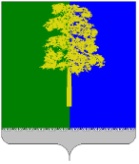 Муниципальное образование Кондинский районХанты-Мансийского автономного округа – ЮгрыАДМИНИСТРАЦИЯ КОНДИНСКОГО РАЙОНАРАСПОРЯЖЕНИЕНа основании постановления администрации Кондинского района                      от 29 октября 2018 года № 2114 «О муниципальной программе «Развитие муниципальной службы в Кондинском районе на 2019-2025 годы и на период до 2030 года»:1. Внести в распоряжение администрации Кондинского района от 18 мая 2017 года № 290-р «Об утверждении Положения о проведении Дня                открытых дверей» следующие изменения:1.1. Преамбулу распоряжения изложить в следующей редакции:«В соответствии с федеральными законами от 02 марта 2007 года                    № 25-ФЗ «О муниципальной службе в Российской Федерации», от 09 февраля 2009 года № 8-ФЗ «Об обеспечении доступа к информации о деятельности государственных органов и органов местного самоуправления», Законом Ханты-Мансийского автономного округа - Югры от 20 июля 2007 года                           № 113-оз «Об отдельных вопросах муниципальной службы                                    в Ханты-Мансийском автономном округе - Югре»:».1.2. В подпункте 4.2 пункта 4 распоряжения слова «до 15 июня» заменить словами «до 15 сентября».1.3. В подпункте 5.1.2 пункта 5 распоряжения слова «до 15 сентября» заменить словами «до 01 октября».1.4. Пункт 1.1 раздела 1 приложения 1 к распоряжению изложить                         в следующей редакции:«1.1. Положение о проведении Дня открытых дверей (далее - Положение) разработано в целях реализации Федеральных законов от 02 марта 2007 года                    № 25-ФЗ «О муниципальной службе в Российской Федерации», от 09 февраля 2009 года № 8-ФЗ «Об обеспечении доступа к информации о деятельности государственных органов и органов местного самоуправления», Закона                          Ханты-Мансийского автономного округа - Югры от 20 июля 2007 года                       № 113-оз «Об отдельных вопросах муниципальной службы                                               в Ханты-Мансийском автономном округе - Югре» и определяет порядок проведения Дня открытых дверей в администрации Кондинского района, органах администрации Кондинского района и Контрольно-счетной палате Кондинского района (далее - органы власти).».1.5. В подпункте 4.3.2 пункта 4.3 раздела 4 приложения 1 к распоряжению слова «до 15 июня» заменить словами «до 15 сентября».2. Распоряжение разместить на официальном сайте органов местного самоуправления Кондинского района Ханты-Мансийского автономного                    округа - Югры.кщ/Банк документов/Распоряжения 2019от 18 сентября 2019 года№ 629-рпгт. МеждуреченскийО внесении изменений в распоряжение администрации Кондинского района от 18 мая 2017 года № 290-р «Об утверждении Положения о проведении Дня открытых дверей»Исполняющий обязанности главы районаА.А.Яковлев